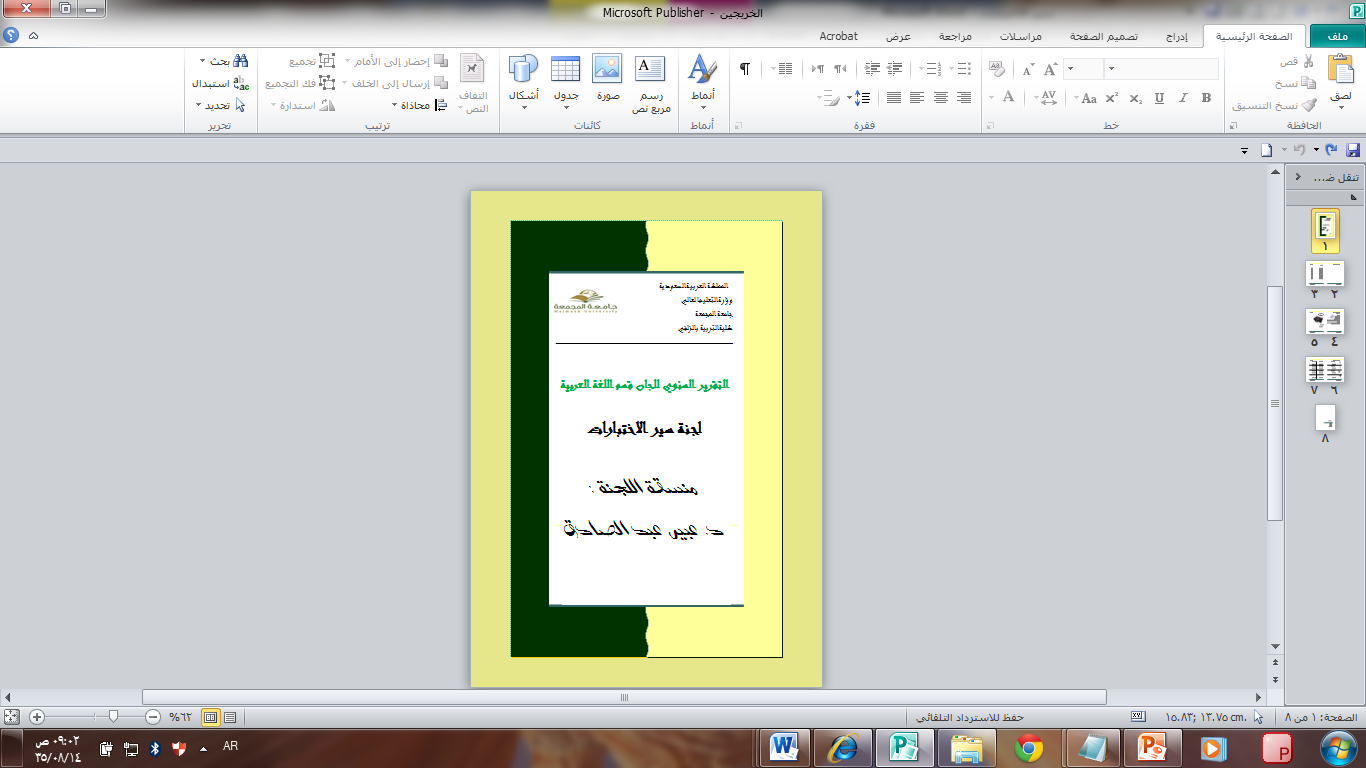 الهيكل التنظيمي للجنة :الهيكل التنظيمي للجنة :الهيكل التنظيمي للجنة :الهيكل التنظيمي للجنة :الهيكل التنظيمي للجنة :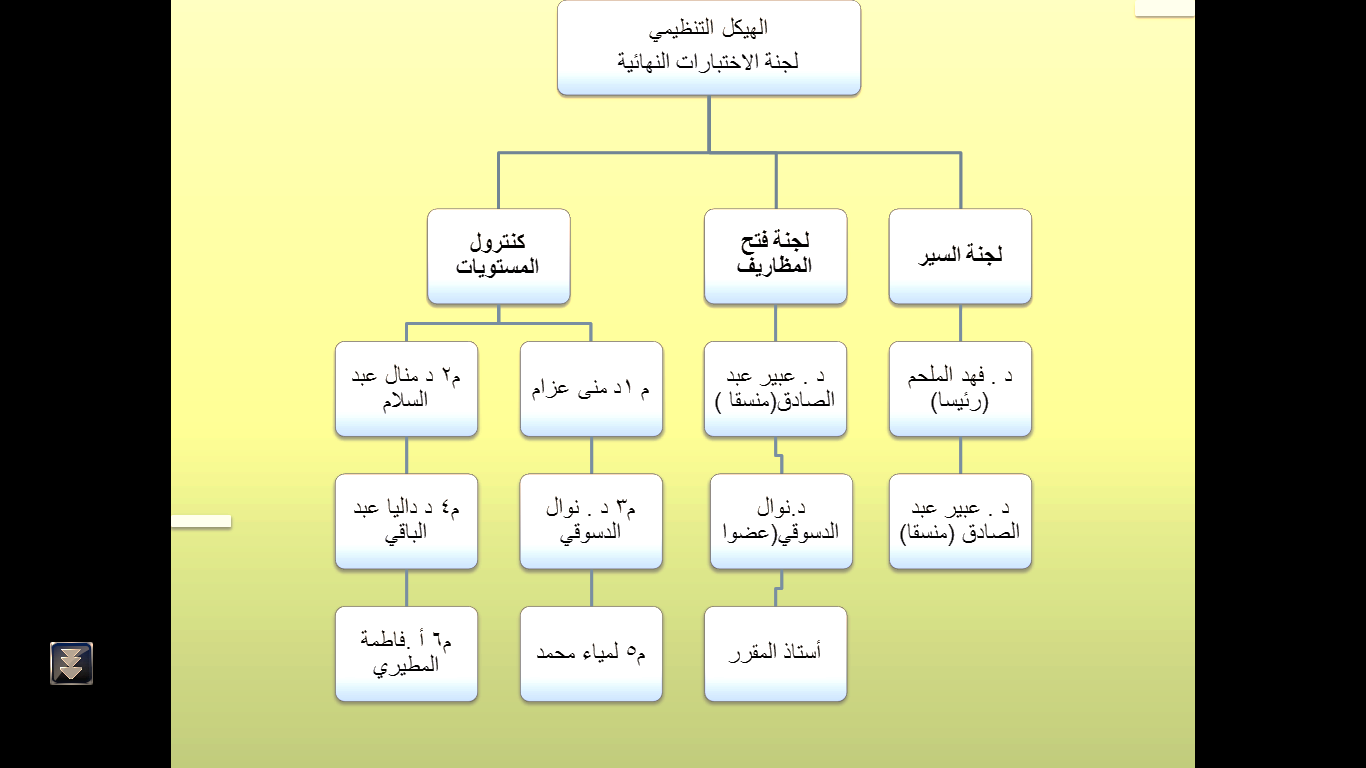    الرؤية:   الرؤية:   الرؤية:   الرؤية:   الرؤية:تطوير نظم الامتحانات من خلال وضع معايير حاكمة للورقة الامتحانية تتماشى مع المنظومة العامة للامتحانات وصولا بالكلية إلى درجة عالية من التميز والريادة.تطوير نظم الامتحانات من خلال وضع معايير حاكمة للورقة الامتحانية تتماشى مع المنظومة العامة للامتحانات وصولا بالكلية إلى درجة عالية من التميز والريادة.تطوير نظم الامتحانات من خلال وضع معايير حاكمة للورقة الامتحانية تتماشى مع المنظومة العامة للامتحانات وصولا بالكلية إلى درجة عالية من التميز والريادة.تطوير نظم الامتحانات من خلال وضع معايير حاكمة للورقة الامتحانية تتماشى مع المنظومة العامة للامتحانات وصولا بالكلية إلى درجة عالية من التميز والريادة.تطوير نظم الامتحانات من خلال وضع معايير حاكمة للورقة الامتحانية تتماشى مع المنظومة العامة للامتحانات وصولا بالكلية إلى درجة عالية من التميز والريادة.الرسالة :الرسالة :الرسالة :الرسالة :الرسالة :-تقويم أداء القسم  من خلال تحديد معايير للاختبارات في  الكلية .- -إعداد جيل من الخريجين من خلال أدوات تقويم ريادية ومتميزة لضمان أعلى معدلات التحصيل الدراسي للطلاب .-تقويم أداء القسم  من خلال تحديد معايير للاختبارات في  الكلية .- -إعداد جيل من الخريجين من خلال أدوات تقويم ريادية ومتميزة لضمان أعلى معدلات التحصيل الدراسي للطلاب .-تقويم أداء القسم  من خلال تحديد معايير للاختبارات في  الكلية .- -إعداد جيل من الخريجين من خلال أدوات تقويم ريادية ومتميزة لضمان أعلى معدلات التحصيل الدراسي للطلاب .-تقويم أداء القسم  من خلال تحديد معايير للاختبارات في  الكلية .- -إعداد جيل من الخريجين من خلال أدوات تقويم ريادية ومتميزة لضمان أعلى معدلات التحصيل الدراسي للطلاب .-تقويم أداء القسم  من خلال تحديد معايير للاختبارات في  الكلية .- -إعداد جيل من الخريجين من خلال أدوات تقويم ريادية ومتميزة لضمان أعلى معدلات التحصيل الدراسي للطلاب .الأهداف :الأهداف :الأهداف :الأهداف :الأهداف :  توفير خدمة توفير الكتاب الجامعي للطالب .التغلب على مشكلة البحث عن الكتاب الجامعي في المكتبات العامة  توفير خدمة توفير الكتاب الجامعي للطالب .التغلب على مشكلة البحث عن الكتاب الجامعي في المكتبات العامة  توفير خدمة توفير الكتاب الجامعي للطالب .التغلب على مشكلة البحث عن الكتاب الجامعي في المكتبات العامة  توفير خدمة توفير الكتاب الجامعي للطالب .التغلب على مشكلة البحث عن الكتاب الجامعي في المكتبات العامة  توفير خدمة توفير الكتاب الجامعي للطالب .التغلب على مشكلة البحث عن الكتاب الجامعي في المكتبات العامةالتطلعات المستقبلية :التطلعات المستقبلية :التطلعات المستقبلية :التطلعات المستقبلية :التطلعات المستقبلية :طلب القسم من وكيلة الكلية بصفتها الأكاديمية توفير طبيبة لمواجهة أي ظروف مرضية للطالبات خلال الاختبار.طلب القسم من وكيلة الكلية بصفتها الأكاديمية توفير طبيبة لمواجهة أي ظروف مرضية للطالبات خلال الاختبار.طلب القسم من وكيلة الكلية بصفتها الأكاديمية توفير طبيبة لمواجهة أي ظروف مرضية للطالبات خلال الاختبار.طلب القسم من وكيلة الكلية بصفتها الأكاديمية توفير طبيبة لمواجهة أي ظروف مرضية للطالبات خلال الاختبار.طلب القسم من وكيلة الكلية بصفتها الأكاديمية توفير طبيبة لمواجهة أي ظروف مرضية للطالبات خلال الاختبار.أنشطة اللجنة وفعالياتها :أنشطة اللجنة وفعالياتها :أنشطة اللجنة وفعالياتها :أنشطة اللجنة وفعالياتها :أنشطة اللجنة وفعالياتها :النشاط التاريخالصور فتح المظاريف .مدة امتحانات الفصل الراسي الأولفتح المظاريف.و مدة امتحانات الفصل الدراسي الثانيمتابعة سير الاختبار.مدة امتحانات الفصل الراسي الأول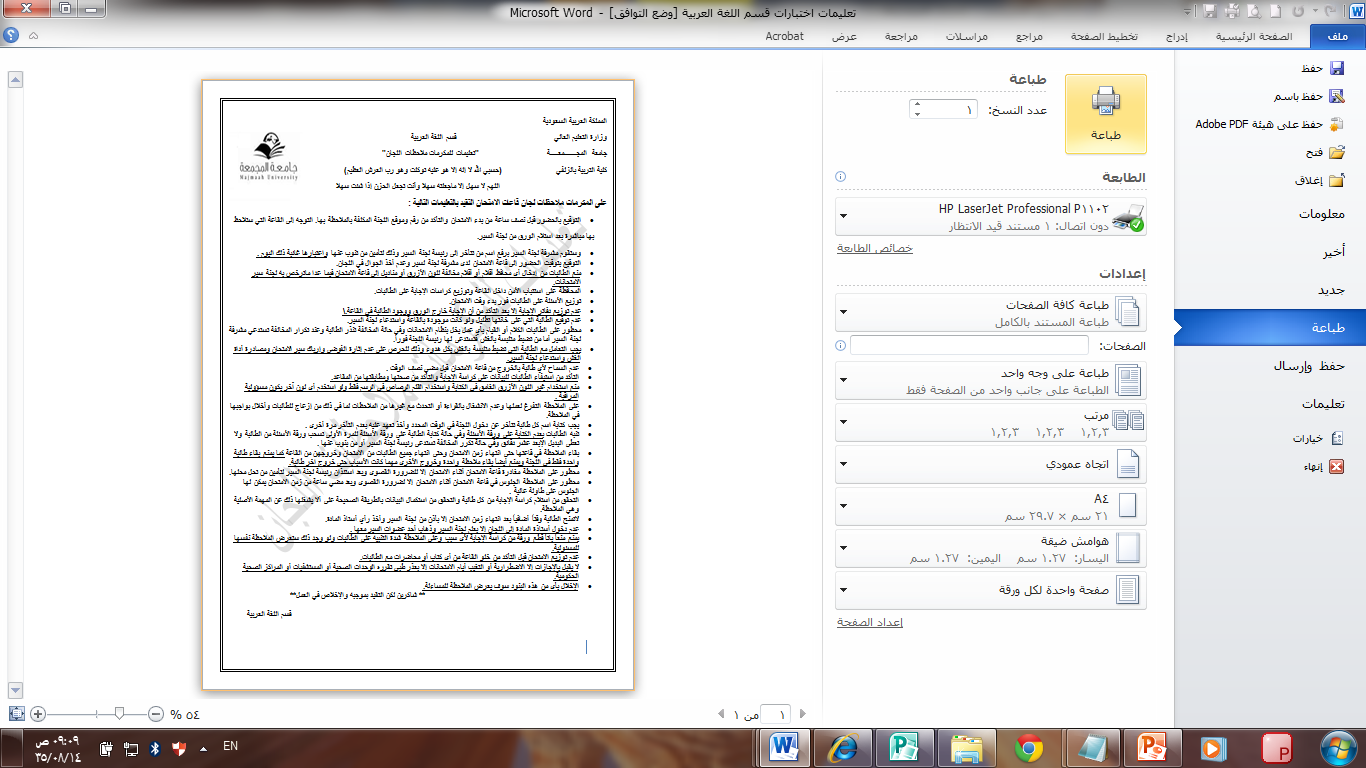 متابعة سير الاختبار.و مدة امتحانات الفصل الدراسي الثانيمتابعة تدقيق أوراق الاختبارات و جمع النماذج من الأعضاء.مدة امتحانات الفصل الراسي الأولمتابعة تدقيق أوراق الاختبارات و جمع النماذج من الأعضاء.و مدة امتحانات الفصل الدراسي الثاني